Фотоотчёт«Вот как мы играем» группа «Дружок»В детском садике своёмМы большой семьёй живемПосмотрите! Вот и мыВ нашей группе все дружныХоть девчонок маловато,Зато мальчишками богата.Любим все мы здесь игратьУлыбкой группу озарять!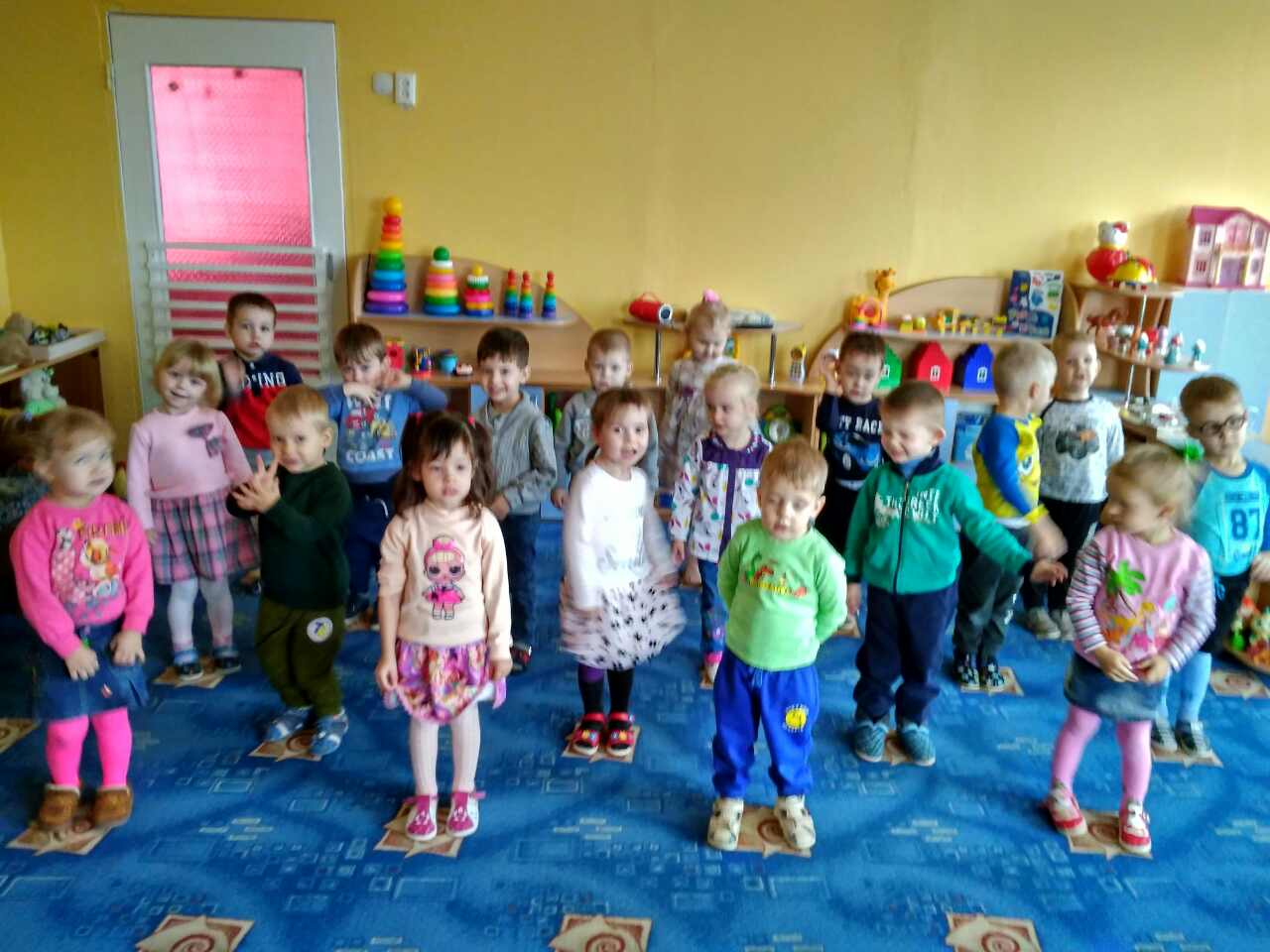 Я игрой своей довольна:Я врачом была сегодня,Всем пилюли я давала,Всем уколы прописала.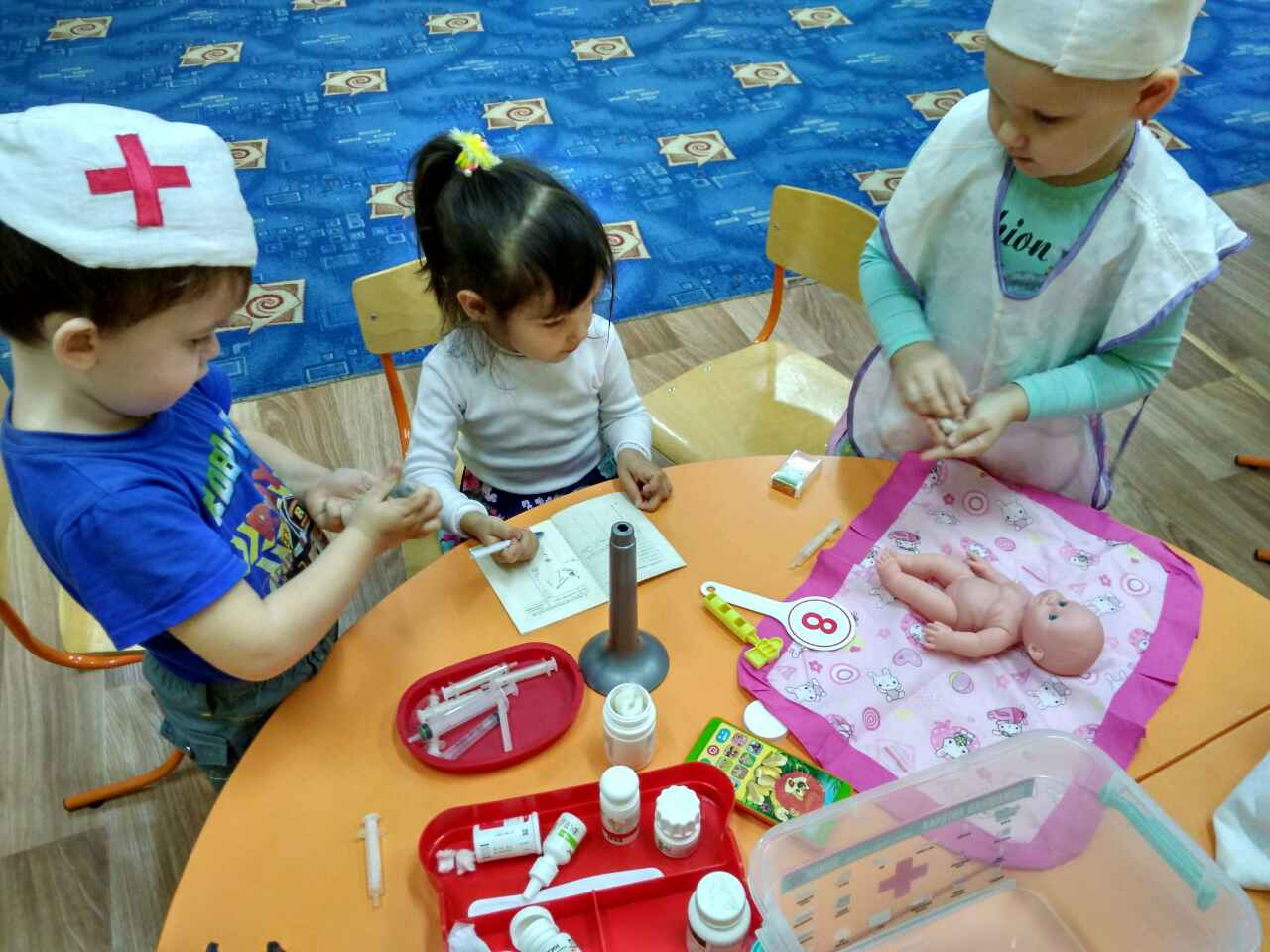 Поднимите-ка рубашки,Я послушаю живот.Ой-ой-ой! Урчит там что-то,Срочно выпейте компот.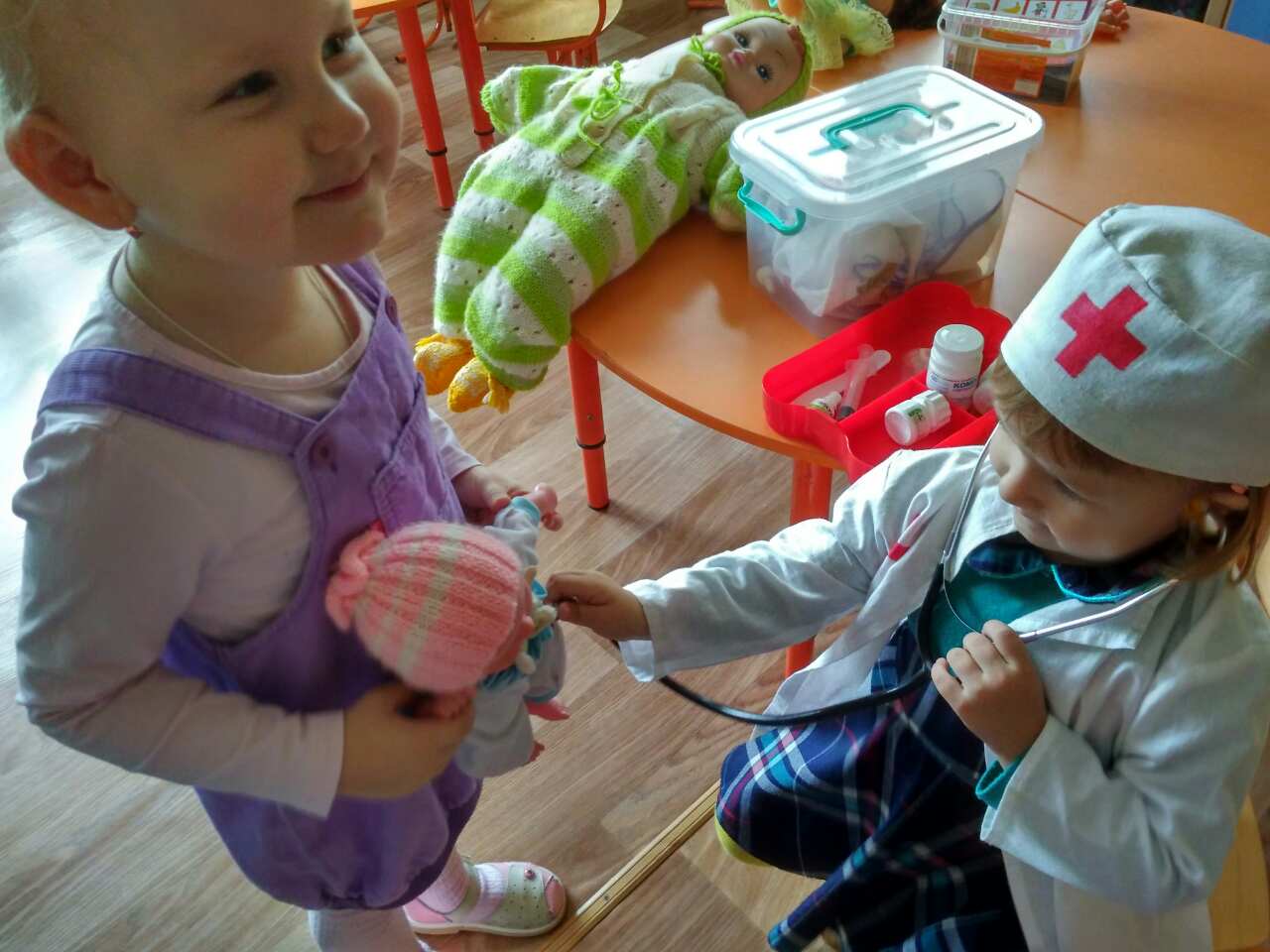 Мы конструктор обожаем,И всё время собираем,То дорогу, то дома,Даже горку иногда.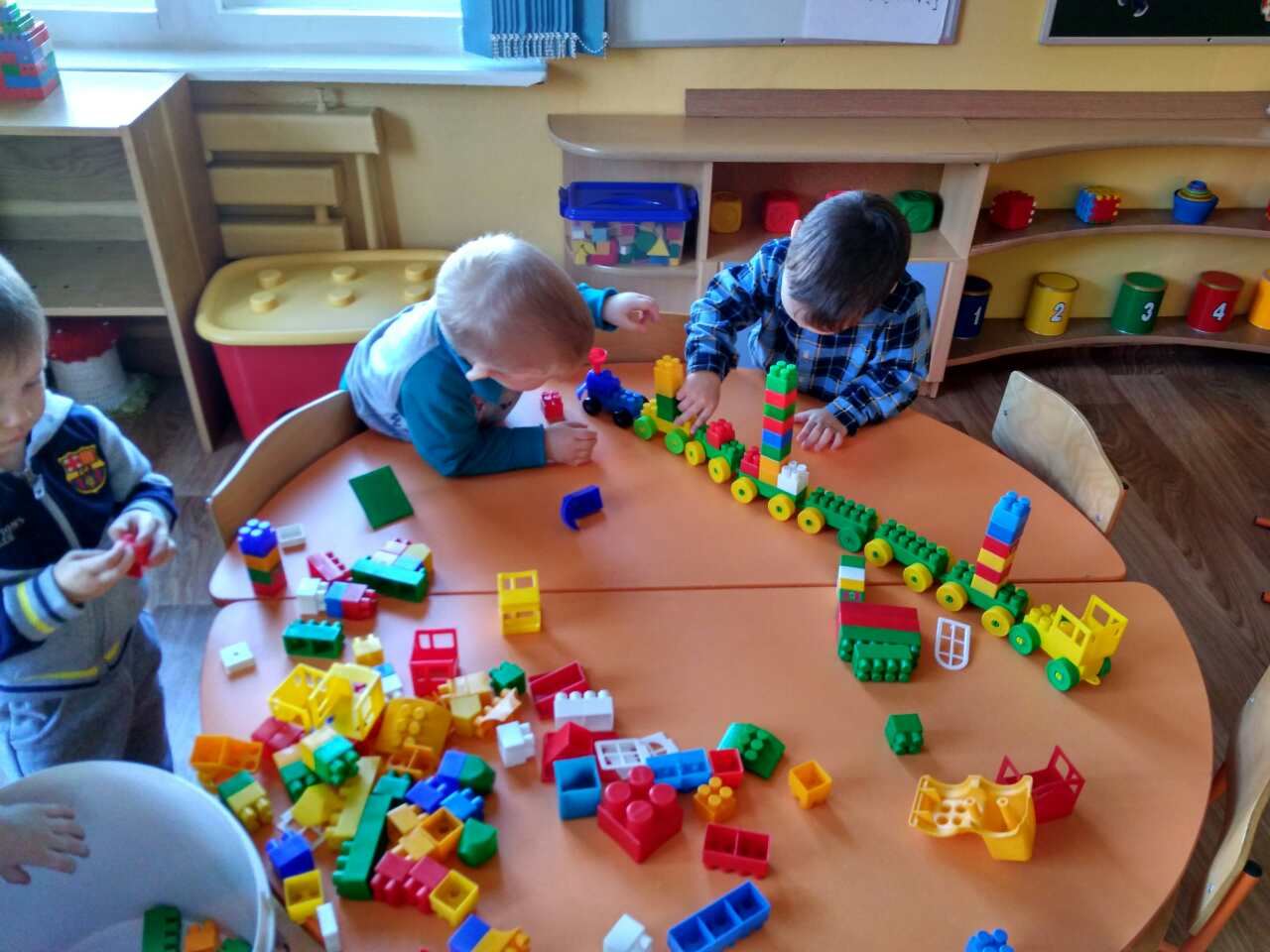 А вчера я вместе с ДимойДом из кубиков построил,Мы им вместе любовались,Рядом прыгали, смеялись.И на этот чудный домДружно шлёпнулись потом,А пока с него вставали,Все случайно разломали!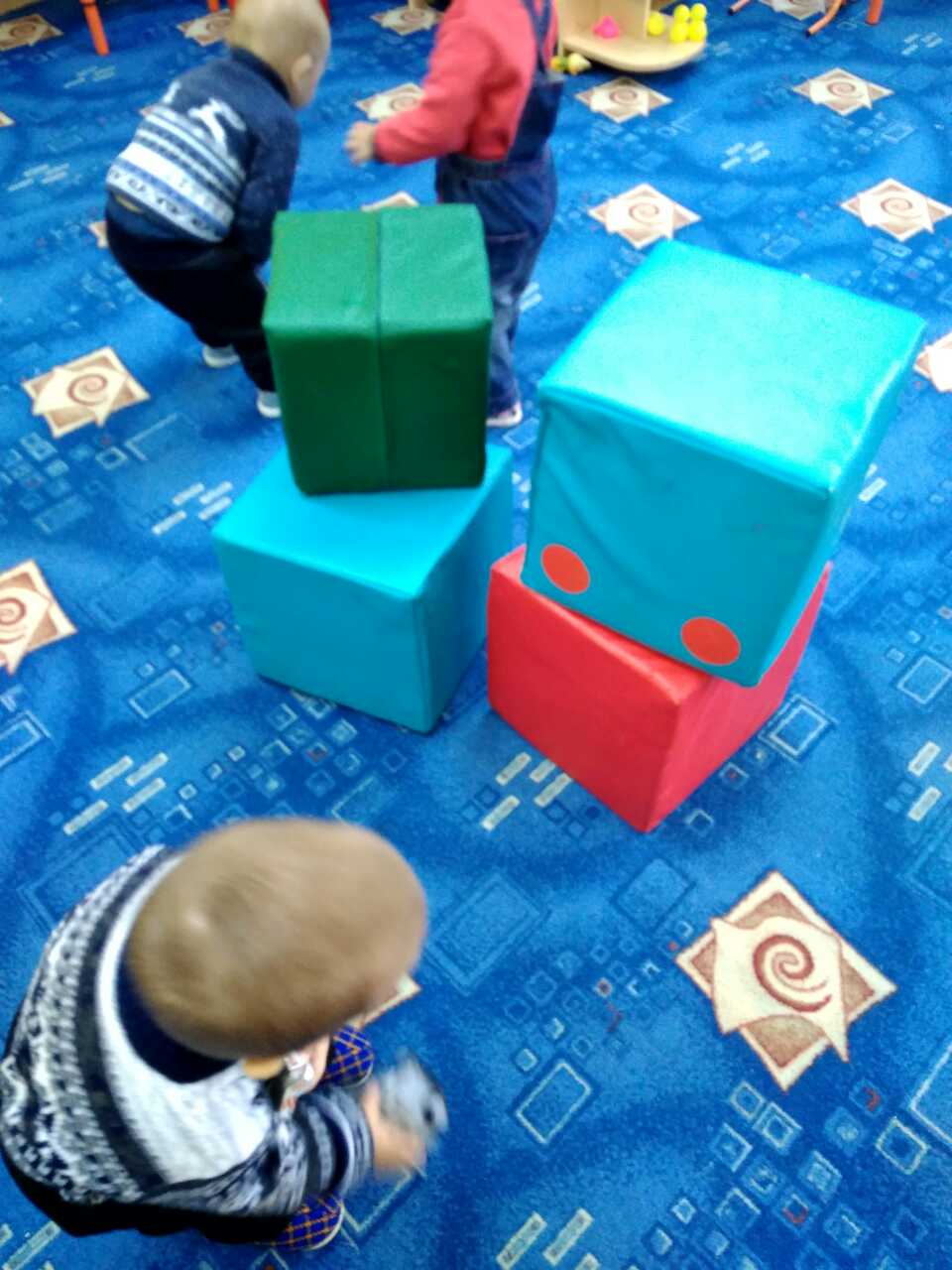 Не сержусь на куклу ДашуИ в обиду не даю.Целый день её проказыИ капризы я терплю.Пусть она чуть - чуть упряма,Но ведь я для куклы - мама!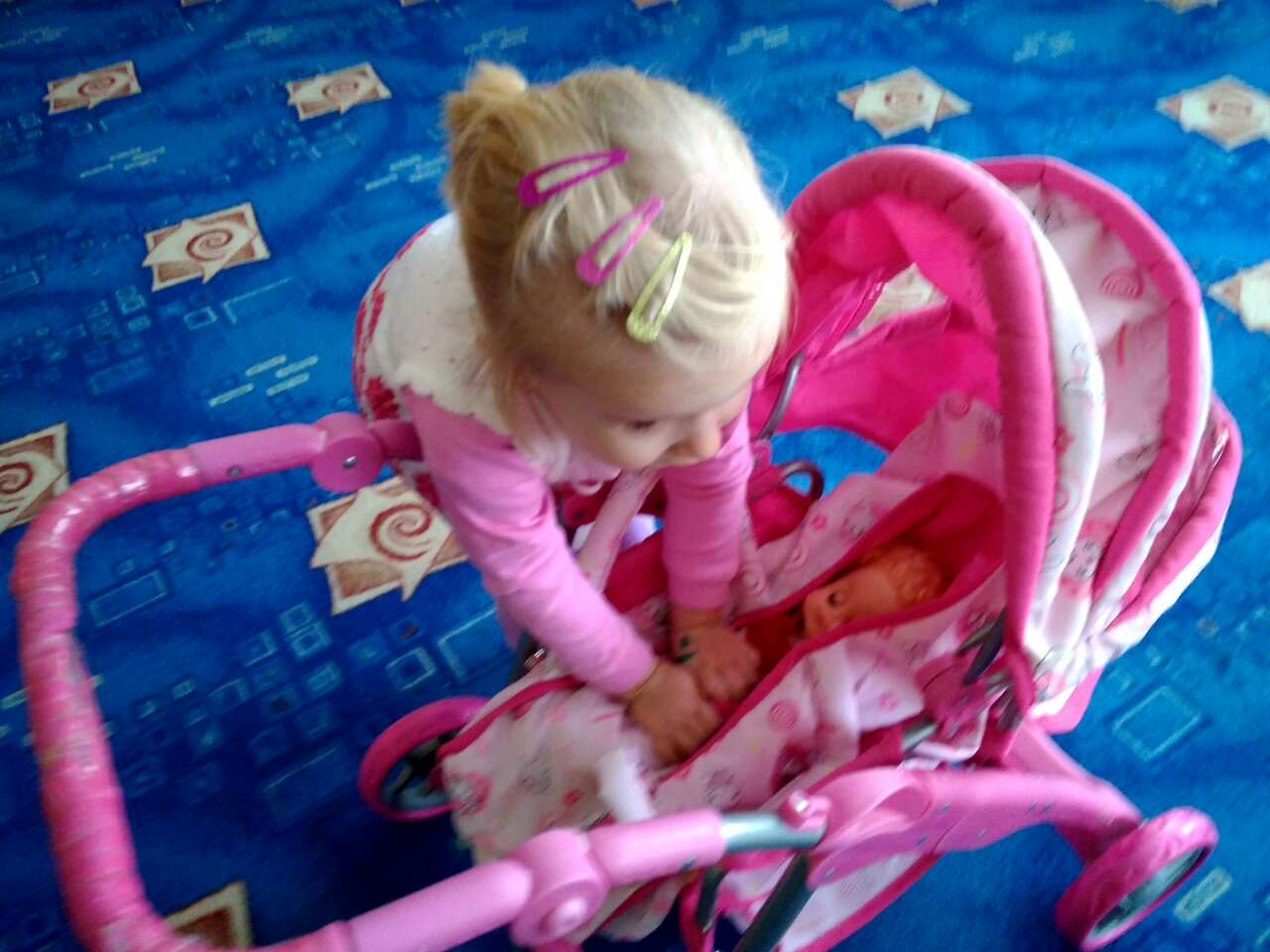 Куклам сварим мы обед,Приготовим кашу,Подадим на стол котлетИ накормим Машу.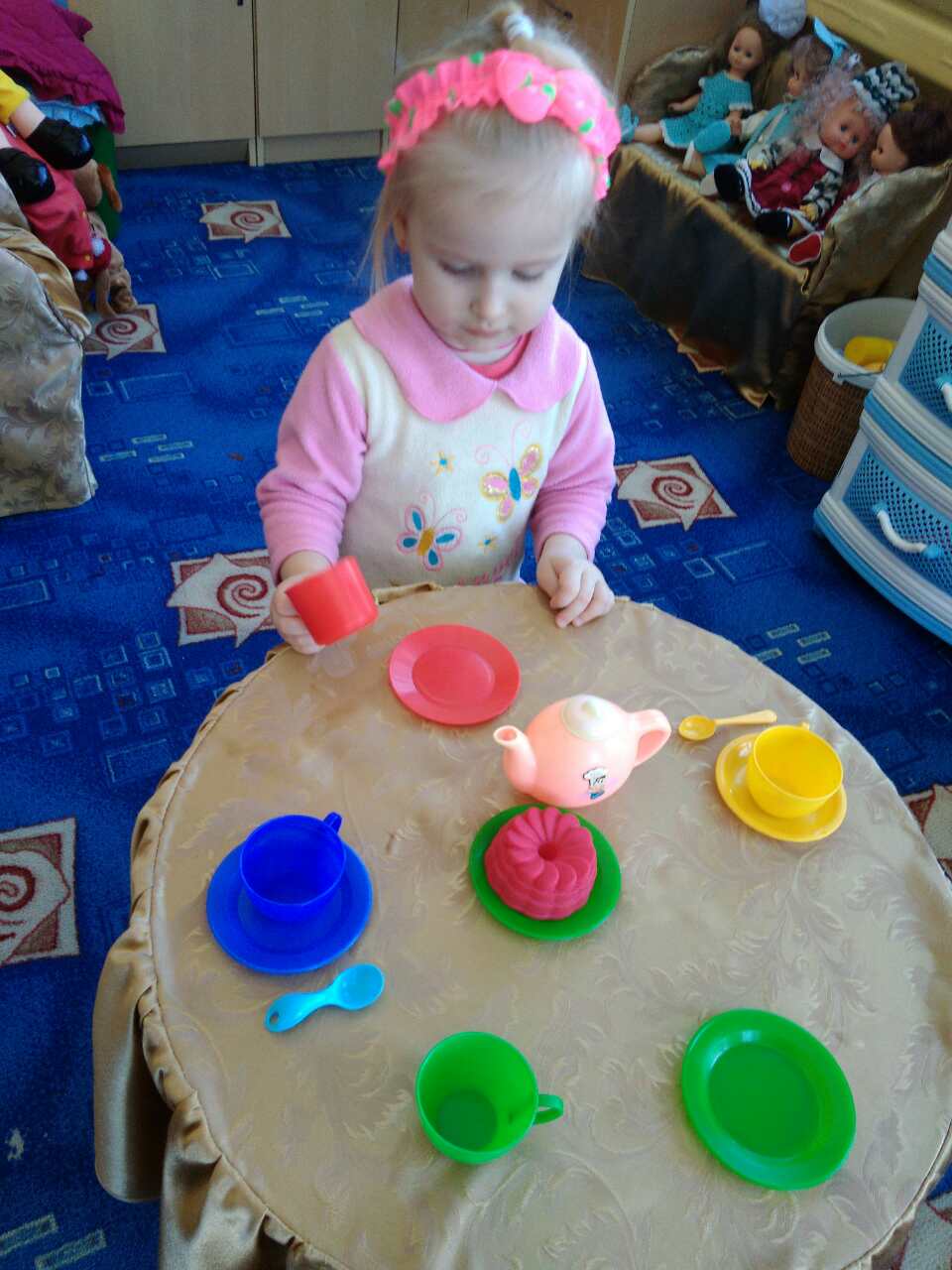 Развязались вдруг шнурки.Как их завязать?То ли спутать в узелки,То ли маму мне позвать…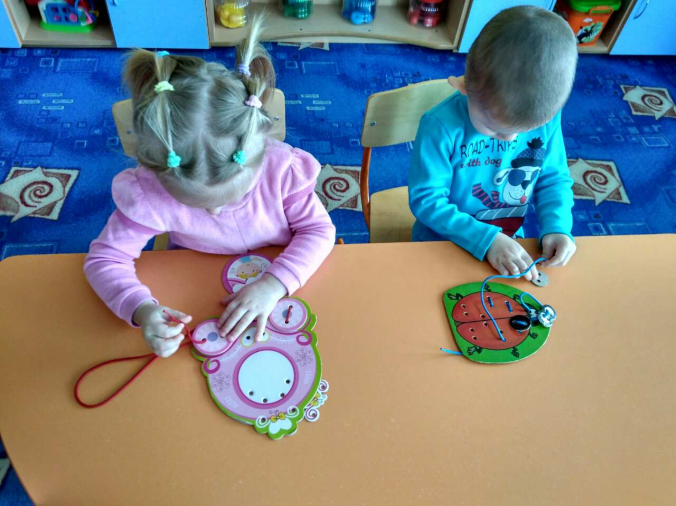 В гости снова к нам пришёлКукольный театр!Чтоб всем было хорошоИ никто не плакал.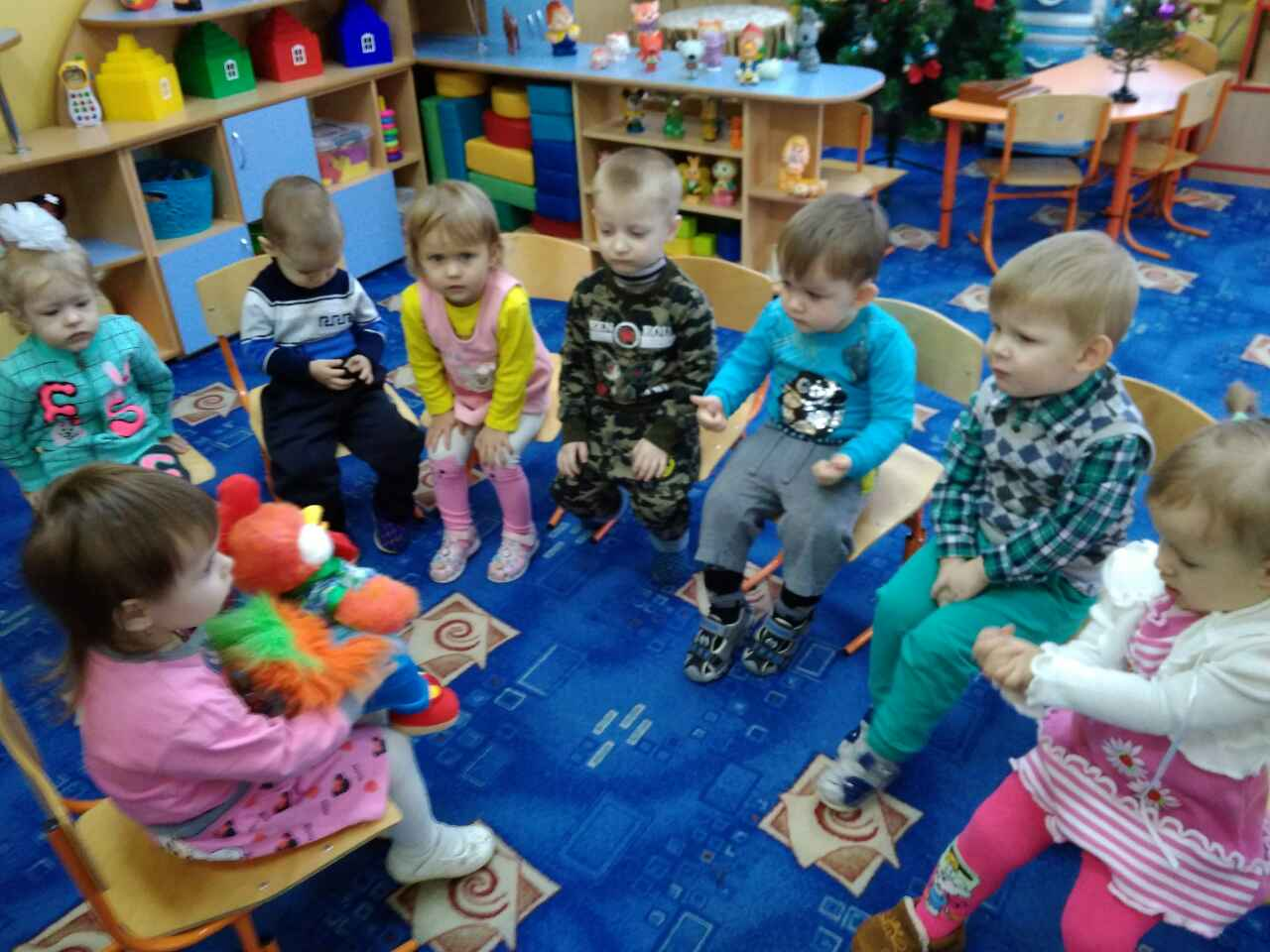 Спасибо за внимание! До новых встреч!